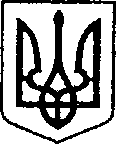                                                              Україна                                                                                         ЧЕРНІГІВСЬКА ОБЛАСТЬ         Н І Ж И Н С Ь К А    М І С Ь К А    Р А Д А            63 сесія VII скликання             	      Р І Ш Е Н Н Я       від 27 листопада  2019  року    м. Ніжин                                № 40-63/2019Відповідно до статей 25, 26, 42, 59, 73 Закону України “Про місцеве самоврядування в Україні”, Земельного кодексу України, Податкового кодексу України, Закону України “Про оренду землі”, рішення Ніжинської міської ради шостого скликання від 08 липня 2015 року №6-69/2015 “Про затвердження місцевих податків”, Регламентy Ніжинської міської ради Чернігівської області, затвердженого рішенням Ніжинської міської ради Чернігівської області від 24 листопада 2015 року №1-2/2015 (із змінами), розглянувши клопотання підприємств та організацій, технічні документації щодо відведення земельних ділянок, міська рада вирішила:1. Затвердити проект землеустрою щодо відведення земельної ділянки та надати у постійне користування Міському центру фізичного здоров’я «Спорт для всіх» Ніжинської міської ради Чернігівської області земельну ділянку площею 0,1110га за адресою: м. Ніжин, вул. Шевченка,92-В (кадастровий номер – 7410400000:04:022:0270) для будівництва та обслуговування об'єктів фізичної культури і спорту. Обмеження у використанні земельної ділянки не зареєстровані.1.1. Міському центру фізичного здоров’я «Спорт для всіх» Ніжинської міської ради Чернігівської області у трьохмісячний термін зареєструвати право постійного користування земельною ділянкою площею 0,1110га за адресою: м. Ніжин, вул.Шевченка,92-В (кадастровий номер 7410400000:04:022:0270). При невиконанні підпункту 1.1. пункт 1 з відповідним підпунктом втрачає чинність.2. Затвердити технічну документацію із землеустрою щодо встановлення (відновлення) меж земельної ділянки в натурі (на місцевості) Комунальному підприємству «Ніжинське управління водопровідно – каналізаційного господарства» земельну ділянку площею 0,0801га за адресою: м. Ніжин, вул.Червона Гребля, 20В (кадастровий номер – 7410400000:04:009:0083) для розміщення та експлуатації основних, підсобних і допоміжних будівель та споруд технічної інфраструктури (виробництва та розподілення газу, постачання пари та гарячої води, збирання, очищення та розподілення води). Комунальне підприємство «Ніжинське управління  водопровідно – каналізаційного господарства» користується земельною ділянкою відповідно до Державного акту на право постійного користування землею від 30.08.1999 року № 296.Обмеження у використанні земельної ділянки площею 0,0801га, встановлено як перший пояс зони санітарної охорони джерел та об’єктів  централізованого питного  водопостачання (суворого режиму). Обмеження у використанні земельної ділянки площею 0,0015га встановлено у формі охоронної зони навколо (вздовж) об’єкта енергетичної системи. Обмеження у використанні земельної ділянки площею 0,0187га встановлено у формі охоронної зони навколо інженерних комунікацій.2.1. Комунальному підприємству «Ніжинське управління водопровідно – каналізаційного господарства у трьохмісячний термін зареєструвати право постійного користування земельною ділянкою площею 0,0801га за адресою: м.Ніжин, вул.Червона Гребля, 20В (кадастровий номер 7410400000:04:009:0083). При невиконанні підпункту 2.1. пункт 2. з відповідним підпунктом втрачає чинність.3. Затвердити технічну документацію із землеустрою щодо встановлення (відновлення) меж земельної ділянки в натурі (на місцевості) Комунальному підприємству «Ніжинське управління водопровідно – каналізаційного господарства» земельну ділянку площею 0,0709га за адресою: м. Ніжин, вул.Набережна, 2а (кадастровий номер – 7410400000:01:006:0010) для розміщення та експлуатації основних, підсобних і допоміжних будівель та споруд технічної інфраструктури (виробництва та розподілення газу, постачання пари та гарячої води, збирання, очищення та розподілення води). Комунальне підприємство «Ніжинське управління водопровідно – каналізаційного господарства» користується земельною ділянкою відповідно до Державного акту на право постійного користування землею від 12.08.1998 року № 240.Обмеження у використанні земельної ділянки площею 0,0709га встановлено, як охоронна зона навколо об’єкта культурної спадщини. Обмеження у використанні земельної ділянки площею 0,0313га встановлено у формі охоронної зони навколо (вздовж) об’єкта енергетичної системи. Обмеження у використанні земельної ділянки площею 0,0564га встановлено у формі охоронної зони навколо інженерних комунікацій. Обмеження у використанні земельної ділянки площею 0,0709га встановлено, як прибережна захисна смуга вздовж річок навколо водойм та на островах.3.1.Комунальному підприємству «Ніжинське управління водопровідно – каналізаційного господарства у трьохмісячний термін зареєструвати право постійного користування земельною ділянкою площею 0,0709 га за адресою: м.Ніжин, вул. Набережна, 2а (кадастровий номер 7410400000:01:006:0010). При невиконанні підпункту 3.1. пункт 3. з відповідним підпунктом втрачає чинність.4. Затвердити проект землеустрою щодо відведення земельної ділянки та надати у власність Об’єднанню співвласників багатоквартирного будинку №72 по вул. Московській «Едем» земельну ділянку площею 0,4968 га за адресою: м.Ніжин, вул. Московська,72, кадастровий номер 7410400000:01:022:0149, для будівництва і обслуговування багатоквартирного житлового будинку (розміщення багатоквартирного житлового будинку). Обмеження у використанні земельної ділянки площею 0,0205га встановлені у формі охоронної зони навколо (вздовж) об’єкта енергетичної системи, обмеження у використанні земельної ділянки площею 0,2552га встановлені у формі охоронної зони навколо (вздовж) об’єкта транспорту, обмеження у використанні земельної ділянки площею 0,0059га встановлено як охоронна зона навколо (вздовж) об’єкта зв’язку.5. Затвердити технічну документацію із землеустрою щодо встановлення (відновлення) меж земельної ділянки в натурі (на місцевості) Комунальному підприємству «Ніжинське управління водопровідно – каналізаційного господарства» земельну ділянку площею 0,7746га за адресою: м. Ніжин, вул.Прилуцька,114а (кадастровий номер – 7410400000:06:010:0012) для розміщення та експлуатації основних, підсобних і допоміжних будівель та споруд технічної інфраструктури (виробництва та розподілення газу, постачання пари та гарячої води, збирання, очищення та розподілення води). Комунальне підприємство «Ніжинське управління водопровідно – каналізаційного господарства» користується земельною ділянкою відповідно до Державного акту на право постійного користування землею від 16.11.2001 року № 340.Обмеження у використанні земельної ділянки площею 0,1815га встановлено, у формі охоронної зони навколо (вздовж) об’єкта енергетичної системи. Обмеження у використанні земельної ділянки площею 0,2053га встановлено у формі охоронної зони навколо інженерних комунікацій. Обмеження у використанні земельної ділянки площею 0,7302га, встановлено як перший пояс зони санітарної охорони джерел та об’єктів централізованого питного водопостачання (суворого режиму).5.1.Комунальному підприємству «Ніжинське управління водопровідно – каналізаційного господарства у трьохмісячний термін зареєструвати право постійного користування земельною ділянкою площею 0,7746га за адресою: м.Ніжин, вул. Прилуцька,114а (кадастровий номер 7410400000:06:010:0012). При невиконанні підпункту 5.1. пункт 5. з відповідним підпунктом втрачає чинність.6. Затвердити проект землеустрою щодо відведення земельної ділянки та надати у користування на умовах оренди терміном до 01.07.2029 року Акціонерному товариству “Чернігівобленерго” земельну ділянку площею 0,0030га за адресою: м.Ніжин, вул. Прилуцька, (кадастровий номер – 7410400000:06:004:0011) для розміщення, будівництва, експлуатації та обслуговування будівель і споруд об'єктів передачі електричної та теплової енергії. Обмеження у використанні земельної ділянки не зареєстровані.6.1. Встановити орендну плату за земельну ділянку площею 0,0030 га за адресою: м. Ніжин вул. Прилуцька на рівні трьох відсотків від нормативної грошової оцінки земельної ділянки за один рік.6.2. Акціонерному товариству “Чернігівобленерго” заключити договір оренди земельної ділянки площею 0,0030га за адресою: м. Ніжин вул. Прилуцька.6.3. Акціонерному товариству “Чернігівобленерго” у трьохмісячний термін зареєструвати договір оренди земельної ділянки площею 0,0030 га за адресою: м.Ніжин вул. Прилуцька. При невиконанні підпунктів 6.2. та 6.3. пункт 6 з відповідними підпунктами втрачає чинність. 7. Надати дозвіл Управлінню житлово – комунального господарства та будівництва Ніжинської міської ради на виготовлення проекту землеустрою щодо відведення у постійне користування земельної ділянки орієнтовною площею 7,9500га за адресою: м. Ніжин, вул. Носівський шлях  для розміщення та експлуатації будівель і споруд автомобільного транспорту та дорожнього господарства (розміщення площадки для  стоянки великовагового транспорту та перевантаження вантажів). Термін дії дозволу – шість місяців.8.  Внести зміни до пункту 10 рішення Ніжинської міської ради від 29 серпня 2019 року № 19-59/2019 щодо припинення дії договору оренди землі від 15 липня 2015 року внесеного до державного реєстру речових прав на нерухоме майно від 17 вересня 2015 року під записом про інше речове право: 11209194 із Товариством з обмеженою відповідальністю «УКРАВТОЗАПЧАСТИНА» на земельну ділянку  площею 1,2710га в частині зміни номеру іншого речового права та викласти пункт 10 у наступній редакції:«10.  На підставі ст.141 Земельного кодексу України, ст.7 Закон України «Про оренду землі» та п. 36 договору оренди землі припинити дію договору оренди землі від 15 липня 2015 року внесеного до державного реєстру речових прав на нерухоме майно від 17 вересня 2015 року під записом про інше речове право: 11209981 із Товариством з обмеженою відповідальністю «УКРАВТОЗАПЧАСТИНА» на земельну ділянку  площею 1,2710га, для розміщення та експлуатації основних, підсобних і допоміжних будівель та споруд підприємств переробної, машинобудівної та іншої промисловості, за адресою: м. Ніжин, вул.Шевченка,109, кадастровий  номер 7410400000:03:020:0061».9. Надати згоду Об’єднанню співвласників багатоквартирного будинку «Автомобіліст» на виготовлення технічної документації із землеустрою щодо встановлення (відновлення) меж земельної ділянки в натурі (на місцевості) орієнтовною площею 0,1656 га  за адресою: м. Ніжин, вул. Академіка Амосова,9/2 для будівництва і обслуговування багатоквартирного житлового будинку. Об’єднання співвласників багатоквартирного будинку «Автомобіліст» користується земельною ділянкою відповідно до Державного акту на право постійного користування землею від 22.12.1998 року № 266.Термін дії дозволу – шість місяців.10. Затвердити проект землеустрою щодо відведення земельної ділянки та надати у постійне користування Міському центру фізичного здоров’я «Спорт для всіх» Ніжинської міської ради Чернігівської області земельну ділянку площею 1,0545га за адресою: м. Ніжин, вул. Воздвиженська,29-Б (кадастровий номер – 7410400000:01:012:0018) для будівництва та обслуговування об'єктів фізичної культури і спорту. Обмеження у використанні земельної ділянки площею 0,0970га встановлено як охоронна зона навколо (вздовж) об’єкта зв’язку.10.1. Міському центру фізичного здоров’я «Спорт для всіх» Ніжинської міської ради Чернігівської області у трьохмісячний термін зареєструвати право постійного користування земельною ділянкою площею 1,0545га за адресою: м. Ніжин, вул.Воздвиженська,29-Б (кадастровий номер – 7410400000:01:012:0018). При невиконанні підпункту 10.1. пункт 10 з відповідним підпунктом втрачає чинність.11. Начальнику управління комунального майна та земельних відносин Ніжинської міської ради Онокало І.А. забезпечити оприлюднення даного рішення на офіційному сайті Ніжинської міської ради протягом п`яти робочих днів з дня його прийняття.12. Організацію виконання даного рішення покласти на першого заступника міського голови з питань діяльності виконавчих органів ради Олійника Г.М. та управління комунального майна та земельних відносин Ніжинської міської ради.13. Контроль за виконанням даного рішення покласти на постійну комісію міської ради з питань земельних відносин, будівництва, архітектури, інвестиційного розвитку міста та децентралізації ( голова комісії Деркач А.П.).Міський голова							       А.В. ЛінникВізують:Секретар міської ради							В.В. Салогуб Перший заступник міського голови  з питань діяльності виконавчих органів ради 	Г.М. ОлійникНачальнику управління комунальногомайна та земельних відносинНіжинської міської ради                                                           І.А. ОнокалоНачальник відділу містобудуваннята архітектури-головний архітектор 	В.Б. МироненкоПостійна комісія міської ради зпитань регламенту, депутатської діяльності та етикизаконності, правопорядку, антикорупційної політики,свободи слова та зв’язків з громадкістю				О.В. ЩербакПостійна комісія міської ради з питань земельних відносин, будівництва,архітектури, інвестиційного розвитку	А.П. Деркачміста та децентралізаціїНачальник відділу юридично-кадровогозабезпечення								 В.О. ЛегаНачальник управління культури і туризмуНіжинської міської ради                                                            Т.Ф. БассакПро надання згоди на виготовлення технічної документації із землеустрою, затвердження проектів та технічної документації із землеустрою, надання дозволів на виготовлення проекту землеустрою, внесення змін в рішення міської ради щодо юридичних осіб.